Name_______________________________   Date____________________________________#2What is the best estimate to measure the length of a bat? 80 km80 mm80 cm80 m  5.   What statement is true? 800cm  =  8 kg8 m > 80 cm8 m < 800 cm  What is the best measure for the capacity of a bowl? 1 mL1 L100 L   6.   Find the area:	35m                        15mArea =  __________________  Find the area:    3.    	4                          4      Area =  ________________ 7.       Find the area:         Height = 22 cm         Base = 50cm    Area = ______________                    4. Fill in the chart8.     Mary has a strip of ribbon that is 4.5 meters long.  How many centimeters is it?   9.   Compare < , >, =           45cg   ______   4500mg  13.  What is the volume of a cube that measures 8m on each edge?  10. What is the area of a triangular piece of marble with a height of 10inches and a base of 20 inches?  14.              8000m = _____kg   11.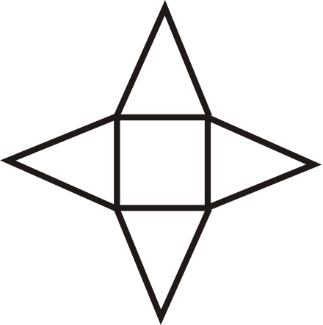 What solid figure does this net represent?    15.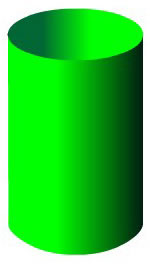 Name the solid figure.12.  What unit would be used to measure the weight of a dog?KilogramsKiloliterskilometers16.    What unit would you use to measure the length of a football field? MillilitersCentimeters Meters